Dobry blog o książkach, czyli jaki?Blog o książkach - kto go czyta i gdzie szukać informacji o nowościach wydawniczych i nie tylko? Przeczytaj o tym w naszym artykule, zachęcamy do lektuy.Blog o książkach, czyli wszystko co chcesz wiedzieć o książkachJest wiele czynności jakie możemy wykonywać w naszym wolnym czasie, które dają nam poczucie relaksu. Dla jednych będzie to uprawianie aktywności fizycznych, odwiedzanie siłowni, bądź też spacery po lesie. dDa innych będzie to czytanie. Jeżeli jesteś jedną z tych ostatnich osób, która uwielbia książki z pewnością zainteresuje cię blog o książkach.Nakanapie - wszystko o książkach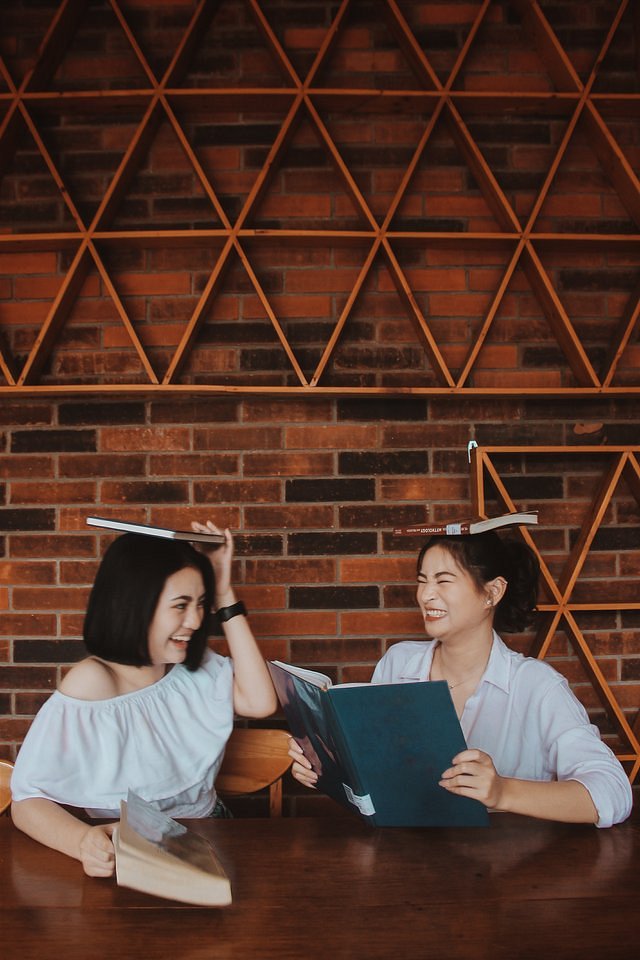 Na kanapie jest to portal internetowy, który poświęcony jest książką zarówno z oferty międzynarodowej jak i krajowej. Nakanapie.pl jest to strona internetowa, na której możesz zarówno tworzyć recenzje książek a także osobiste biblioteczki oraz publikować ogłoszenia o kupnie czy sprzedaży, bądź wymianie swoich książek. Dodatkowo na serwisie czytelniczym dostępne są także wszelkie artykuły, w ramach blogu o książkach.Blog o książkach w serwisie nakanapie.plJeżeli szukasz inspiracji dotyczących książek jakie powinieneś przeczytać, bądź też po prostu lubisz ciekawostki dotyczące zarówno literatury pięknej jak i kryminalnej lub naukowej z pewnością powinieneś zostać członkiem społeczności na kanapie, która nie tylko funkcjonuje jako blog o książkach ale także jako forum czy miejsce spotkanie w sieci dla wszystkich tych, którzy kochają czytać.